TCG Clubkampioenschappen 2020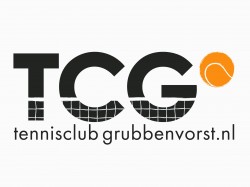 Beste tennis liefhebber,Van zaterdag 8 augustus t/m zondag 17 augustus 2020 (week 32 en 33) worden de senioren TCG clubkampioenschappen georganiseerd. Ook zomerleden kunnen zich hiervoor opgeven! Je kunt je opgeven in de categorieën:    5/6 (GD, HD en DD),    7 (GD, HD en DD) en    8/9 (GD, HD en DD). Opgeven is mogelijk voor zowel in de dubbel als in de mix. Inschrijven is mogelijk mét partner of alleen. Indien je geen partner kunt vinden, zullen wij op zoek gaan naar een geschikte partner. We starten het toernooi in het weekend van 8 augustus, zodat dit meer ruimte geeft in de planning. Mocht je dit weekend verhinderd zijn, vermeld dit even bij de opmerkingen. Op zaterdag 16 en zondag 17 augustus zullen de halve finales en finales plaatsvinden.Meedoen kost €3 per persoon! Doe je mee in twee onderdelen, dan kost het €5 per persoon. Bij binnenkomst zal er een leuke gadget uitgereikt worden!Inmiddels is het al zo ver dat het terras (gelukkig) weer open is! Laten we hopen dat iedereen zich aan de coronamaatregelen houdt en we op vrijdag 15 augustus weer ouderwets gezellig een feestavond kunnen houden. Vooralsnog is de feestavond onder voorbehoud.. Vanwege het coronavirus konden de clubkampioenschappen in het voorjaar op het laatste moment helaas niet doorgaan. We hadden toen al zo’n 55 aanmeldingen, hier waren wij erg blij mee! Wij hopen dat iedereen nog steeds enthousiast is over dit toernooi en gezellig mee doet! Opgeven kan via toernooi.nl ( kan ook via onderstaande link, dan kom je ook rechtstreeks op de site).  Inschrijven is mogelijk tot en met 31 juli.  https://www.toernooi.nl/sport/tournament?id=002CE950-3249-432F-9510-6F9E8A23EFAEMocht je nog vragen hebben of is er iets niet duidelijk? Stuur dan een mail naar tcg.clubkampioenschappen@hotmail.com.Wij hopen dat iedereen enthousiast is en deelneemt aan dit toernooi!Hopelijk tot in week 33.Met vriendelijke groeten,De toernooi organisatieLisa van Aerts, Paul Bongers, Mark Bongers, Bram Martijn en Maartje Verbong.